"Жалтыркөл ауылының негізгі орта мектебі" КММ педагогтерінің тізіміСписок педагогов КГУ «Основная средняя школа села Жалтырколь»№фотоПедагог деректері / Данные педагога1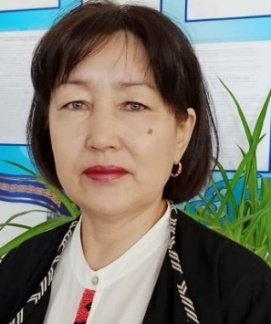 Хусаинова Гүлнара Балтабайқызы-мектеп директоры, жоғары санатты химия пәнінің мұғалімі.Білімі Жоғары: Көкшетау мемлекеттік университеті, 2002Пед өтілі: 37 жылСағаттық жүктеме: 8 сағат.Жұмыс кестесі: толық жұмыс күні.Хусаинова Гульнара Алтабаевна - директор школы, учитель химии высшей категории.Образование высшее: Кокшетауский государственный университет, 2002Пед стаж: 37 летЧасовая нагрузка: 8 часов.График работы: полный рабочий день.2Борщ Лена Васильевна-директордың үшінші санатты ОЖ жөніндегі орынбасары, физика және информатика мұғалімі, педагог-сарапшы.Білімі Жоғары: Еуразия университеті.Л. Н. Гумилева, 1997Пед.еңбек өтілі: 31 жылСағаттық жүктеме: 8 сағатЖұмыс кестесі: толық жұмыс күні.Борщ Лена Васильевна-заместитель директора по УР третьей категории, учитель физики и информатики педагог-эксперт.Образование высшее: Евразийский университет им.Л.Н.Гумилева,1997Пед.стаж: 31 годЧасовая нагрузка: 8 часовГрафик работы: полный рабочий день.3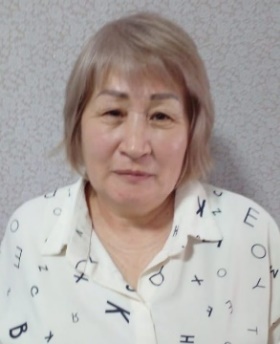 Смаилова Сауле Айтановна -директордың ТЖ жөніндегі орынбасары, бірінші санатты бастауыш сынып мұғалімі.Білімі Жоғары: Еуразия университеті. Л. Н. Гумилева, 2005Пед.еңбек өтілі: 42 жылСағаттық жүктеме: 8 сағатЖұмыс кестесі: толық жұмыс күні.Смаилова Сауле Айтановна -заместитель директора по ВР, учитель начальных классов первой категории.Образование высшее: Евразийский университет им. Л. Н. Гумилева, 2005Пед.стаж: 42 годаЧасовая нагрузка: 8 часовГрафик работы: полный рабочий день.4Буранбаева Жанарқұл Жұмахметқызы-педагог-психолог, технология мұғалімі.Білімі жоғары: 2011 Болашақ университеті, 2016 Болашақ университетіПед.еңбек өтілі: 14Сағаттық жүктеме: 8 сағатЖұмыс кестесі: толық жұмыс күні.Буранбаева Жанаркул Жумахметовна-педагог-психолог, учитель технологии.Образование высшее: 2011 Университет Болашақ, 2016 Университет Болашак Пед.стаж:14Часовая нагрузка: 8 часовГрафик работы: полный рабочий день.5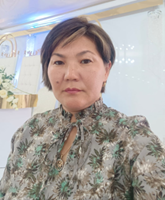 Бақетаева Жанна Жақсылыққызы- бастауыш сынып мұғалімі,педагог-модератор.Білімі арнайы орта: гуманитарлық колледж,2015Пед.еңбек өтілі: 8 жылСағаттық жүктеме: үйде оқыту 4 " Ә " сыныбы-12 сағЖұмыс кестесі: толық жұмыс күні.Бакетаева Жанна Жаксылыковна - учитель начальных классов, педагог-модератор.Образование среднее специальное: Гуманитарный колледж,2015Пед.стаж:8 летЧасовая нагрузка: обучение на дому 4 «Ә» класс-12чГрафик работы: полный рабочий день.6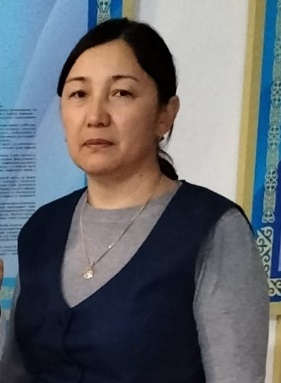 Мұқышова Гүлжан Мирашқызы-география пәнінің мұғалімі және биолог, педагог-сарапшыБілімі жоғары: Арқалық мемлекеттік педагогикалық институты, 1997Пед.еңбек өтілі: 26 жылСағаттық жүктеме: 24 сағатЖұмыс кестесі: толық жұмыс күні.Мукишова Гулжан Мирашовна-учитель географии и биологи, педагог-экспертОбразование высшее: Аркалыкский Государственный Педагогический Институт,1997Пед.стаж:26 летЧасовая нагрузка: 24 часаГрафик работы: полный рабочий день.7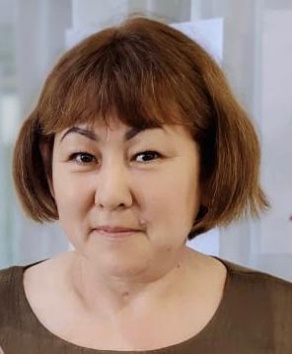 Кожахметова Сәулеш Ақбузауқызы-бастауыш сынып мұғалімі, педагог-сарапшыБілімі арнайы орта: Рудный педагогикалық училищесі, 1992Пед.еңбек өтілі: 25 жылСағаттық жүктеме: 18 сағЖұмыс кестесі: толық жұмыс күні.Кожахметова Саулеш Акбузауовна-учитель начальных классов, педагог-экспертОбразование среднее специальное: Рудненское педагогическое училище,1992Пед.стаж:  25 летЧасовая нагрузка: 18ч График работы: полный рабочий день.8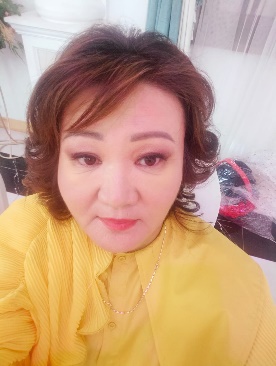 Сапарбаева Қалдықұл Сәденқызы-математика пәнінің мұғалімі, педагог-зерттеушіБілімі жоғары: Шымкент әлеуметтік-педагогикалық университеті, 2006Пед.еңбек өтілі: 15 жылСағаттық жүктеме: 24 сағатЖұмыс кестесі: толық жұмыс күні.Сапарбаева Калдвкул Саденовна- учиитель математики, педагог-иследовательОбразование высшее: Шымкенский социально-педагогический университет,2006Пед.стаж: 15 летЧасовая нагрузка: 24 часаГрафик работы: полный рабочий день.9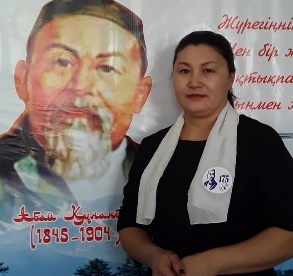 Кунтаева Гүлдана Серікқызы -орыс тілі мен әдебиеті пәнінің мұғаліміБілімі жоғары: мемлекеттік Арқалық педагогикалық институты, 2004Пед.еңбек өтілі: 17 жылСағаттық жүктеме: 24 сағатЖұмыс кестесі: толық жұмыс күні.Кунтаева Гулдана Сериковна-учитель русского языка и литературыОбразование высшее: Государственный Аркалыкский педагогический институт, 2004Пед.стаж: 17 летЧасовая нагрузка: 24 часаГрафик работы: полный рабочий день.10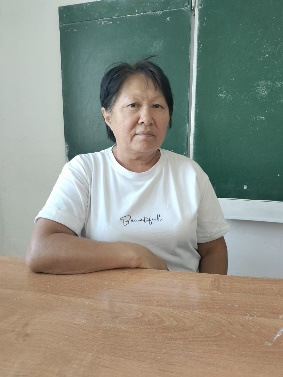 Утепбергенова Гүлнара Қаниқызы-бастауыш сынып, бірінші санатты мұғалімБілімі Жоғары: Еуразия гуманитарлық институты, 2000Пед.еңбек өтілі: 34 жылСағаттық жүктеме: 20 сағатЖұмыс кестесі: толық жұмыс күні.Утепбергенова Гулнар Каниевна- учитель начальных классов, первой категорииОбразование высшее: Евразийский Гуманитарный Институт, 2000Пед.стаж: 34 годаЧасовая нагрузка: 20 часовГрафик работы: полный рабочий день.11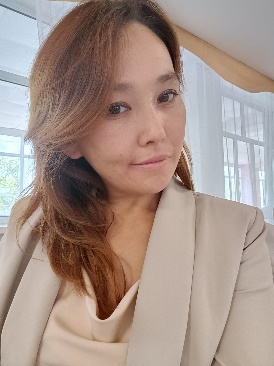 Конарбаева Дәметкен Өмірзаққызы-тарих пәнінің мұғаліміБілімі Жоғары: Еуразия гуманитарлық институты, 2010Пед.еңбек өтілі: 14 жылСағаттық жүктеме: 22 сағатЖұмыс кестесі: толық жұмыс күні.Конарбаева Даметкен Омирзаковна- учитель историиОбразование высшее: Евразийский Гуманитарный Институт, 2010Пед.стаж: 14 летЧасовая нагрузка: 22 часаГрафик работы: полный рабочий день.12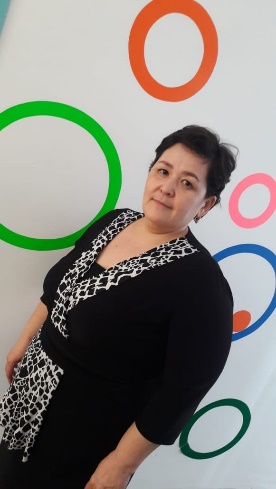 Ниязова Майра Сапаралиевна-орыс тілі мен әдебиеті пәнінің мұғалімі, педагог-модераторБілімі Жоғары: "Сырдария" университеті, 2011Пед.еңбек өтілі: 22 жылСағаттық жүктеме: 24 сағатЖұмыс кестесі: толық жұмыс күні.Ниязова Майра Сапаралиевна-учитель русского языка и литературы, педагог-модераторОбразование высшее: университет "Сырдария", 2011Пед.стаж: 22 годаЧасовая нагрузка: 24 часаГрафик работы: полный рабочий день.13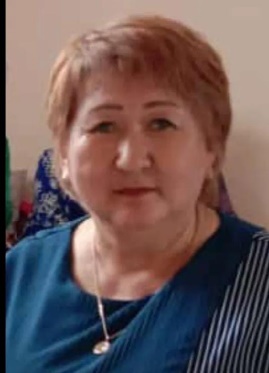 Аманжолова Манзирка Кукуновна-математика мұғалімі, педагог-модераторБілімі жоғары: Целиноград мемлекеттік педагогикалық институты, 1992Пед.еңбек өтілі: 38 жылСағаттық жүктеме: 24 сағатЖұмыс кестесі: толық жұмыс күні.Аманжолова Манзирка Кукуновна-учитель математики, педагог-модераторОбразование высшее: Целиноградский Государственный Педагогический Институт, 1992Пед.стаж: 38 летЧасовая нагрузка: 24 часаГрафик работы: полный рабочий день.14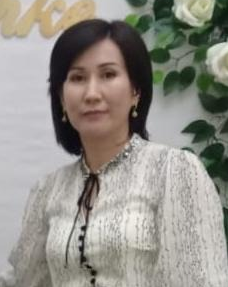 Муминова Айнұр Рустамқызы-қазақ тілі мен әдебиеті пәнінің мұғалімі, педагог-сарапшыБілімі Жоғары: Оңтүстік Қазақстан педагогикалық университеті, 2009Пед.еңбек өтілі: 14 жылСағаттық жүктеме: 24 сағатЖұмыс кестесі: толық жұмыс күні.Муминова Айнур Рустамовна-учитель казахского языка и литературы, педагог-экспертОбразование высшее: Южно-Казахстанский педагогический университет, 2009Пед.стаж: 14 летЧасовая нагрузка: 24 часаГрафик работы: полный рабочий день.15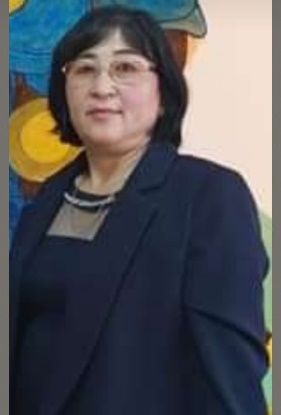 Ахай Саягүл-информатика пәнінің мұғалімі (магистр), педагог-модераторБілімі жоғары: Қарағанды мемлекеттік университеті, 2007, магистратура Л.Н. атындағы Еуразия ұлттық университеті 2010Пед.еңбек өтілі: 32 жылСағаттық жүктеме: 16 сағатЖұмыс кестесі: толық жұмыс күні.Ахай Саягуль-учитель информатики (магистр), педагог-модераторОбразование высшее: Карагандинский Государственный Университет, 2007, магистратура Евразийский национальный университет им Л.Н.2010 Пед.стаж: 32 годаЧасовая нагрузка: 16 часовГрафик работы: полный рабочий день.16Төрехан Мәдина Бауыржанқызы-қазақ тілі мен әдебиеті пәнінің мұғалімі, педагог-модераторБілімі жоғары: Көкшетау мемлекеттік университеті. Ш. Уәлиханова, 2020Пед.еңбек өтілі: 6 жылСағаттық жүктеме: 23 сағатЖұмыс кестесі: толық жұмыс күні.Төрехан Мадина Бауыржанқызы- учитель казахского языка и литературы, педагог-модераторОбразование высшее: Кокшетуский государственный университет им. Ш.Уалиханова, 2020Пед.стаж: 6 летЧасовая нагрузка: 23 часаГрафик работы: полный рабочий день.17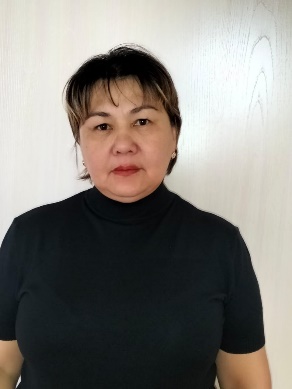 Қарымсақова Гүлмира Магавиевна-бастауыш сынып мұғалімі, педагог-сарапшыБілімі жоғары: "Көкше" академиясы, 2014Пед.еңбек өтілі: 23 жылСағаттық жүктеме: 20 сағатЖұмыс кестесі: толық жұмыс күні.Карымсакова Гульмира Магавиевна- учитель начальн,ых классов, педагог-экспертОбразование высшее: Академия "Кокше", 2014Пед.стаж: 23 годаЧасовая нагрузка: 20 часовГрафик работы: полный рабочий день.18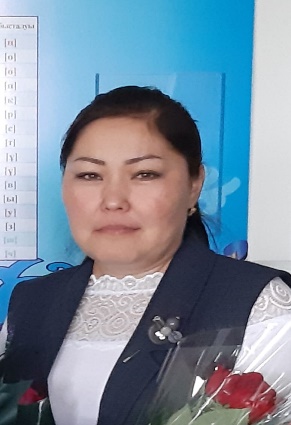 Бабанова Жанар Маратқызы-бастауыш сынып мұғаліміБілімі арнайы орта: Алматы Қазақ педагогикалық колледжі, 2004Пед.еңбек өтілі: 17 жылСағаттық жүктеме: 19 сағатЖұмыс кестесі: толық жұмыс күні.Бабанова Жанар Маратовна-учитель начальных классовОбразование среднее специальное: Алматинский казахский педагогический колледж, 2004Пед.стаж: 17 летЧасовая нагрузка: 19 часовГрафик работы: полный рабочий день.19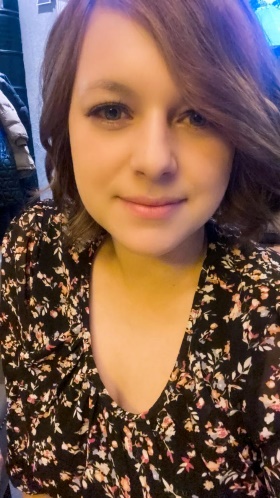 Жабайханова Карина Асқарқызы-бастауыш сынып мұғалімі, педагог-модераторБілімі арнайы орта: Астана қаласы білім басқармасының "Гуманитарлық колледжі" МКҚК, 2016Пед.еңбек өтілі: 7 жылСағаттық жүктеме: 19 сағатЖұмыс кестесі: толық жұмыс күні.Жабайханова Карина Аскаровна-учитель начальных классов, педагог-модераторОбразование среднее специальное: ГККП "Гуманитарный колледж" Управления образования г.Астаны, 2016Пед.стаж: 7 летЧасовая нагрузка: 19 часовГрафик работы: полный рабочий день.20Сабиева Әсел Ашукенқызы-бастауыш сынып мұғалімі, педагог-модераторБілімі арнайы орта: Астана қаласы білім басқармасының "Гуманитарлық колледжі" МКҚК, 2003Пед.еңбек өтілі: 14 жылСағаттық жүктеме: 21 сағатЖұмыс кестесі: толық жұмыс күні.Сабиева Асель Ашукеновна- учитель начальных классов, педагог-модераторОбразование среднее специальное: ГККП "Гуманитарный колледж" Управления образования г.Астаны, 2003Пед.стаж: 14 летЧасовая нагрузка: 21 часГрафик работы: полный рабочий день.21Мухамедшарипов Казбек Серикович-учитель английского языкаОбразование высшее: Евразийский Государственный Институт, 2012Пед.стаж: 23 годаЧасовая нагрузка: 20 часовГрафик работы: полный рабочий день.Мухамедшарипов Казбек Серикович-учитель английского языкаОбразование высшее: Евразийский Государственный Институт, 2012Пед.стаж: 23 годаЧасовая нагрузка: 24 часГрафик работы: полный рабочий день.22Батыров Жақсылық Батырұлы-дене шынықтыру мұғаліміБілімі жоғары: Арқалық педагогикалық институты. И. Алтынсарин, 2021Пед.еңбек өтілі: 5 жылСағаттық жүктеме: 21 сағатЖұмыс кестесі: толық жұмыс күні.Батыров Жақсылық Батырұлы- учитель физкультурыОбразование высшее: Аркалыкский педагогический институт им. И.Алтынсарина, 2021Пед.стаж: 5 летЧасовая нагрузка: 21 часГрафик работы: полный рабочий день.23Шухитова Айнұр Омарқызы-бастауыш сынып мұғалімі, педагог-модератор, технология мұғаліміБілімі жоғары: Қарағанды мемлекеттік университеті. Ш. Уәлиханова,2010, 2021Пед.еңбек өтілі: 5 жылСағаттық жүктеме: 21 сағатЖұмыс кестесі: толық жұмыс күні.Шухитова Айнур Омаровна-учитель начальных классов, педагог-модератор, учитель технологииОбразование высшее:Карагандинский государственный универсимтет им. Ш.Уалиханова,2010, 2021Пед.стаж: 5 летЧасовая нагрузка: 21 часГрафик работы: полный рабочий день.24Жәкенов Әли Орамбайұлы-дене шынықтыру мұғаліміБілімі арнайы орта: гуманитарлық колледж, 2020Пед.еңбек өтілі: 3 жылСағаттық жүктеме: 15 сағатЖұмыс кестесі: толық жұмыс күніЖакенов Али Орамбаевич- учитель физкультурыОбразование среднее специальное: Гуманитарный колледж, 2020Пед.стаж: 3 годаЧасовая нагрузка: 15 часовГрафик работы: полный рабочий день.25Руайда Ерболат-музыка мұғаліміБілімі Жоғары: Еуразия университеті. Л. Н. Гумилева, 1998Пед.еңбек өтілі: 3 жылСағаттық жүктеме: 8 сағатЖұмыс кестесі: толық жұмыс күні.Руайда Ерболат- учитель музыкиОбразование высшее: Евразийский университет им. Л. Н. Гумилева, 1998Пед.стаж: 3 годаЧасовая нагрузка: 8 часовГрафик работы: полный рабочий день.26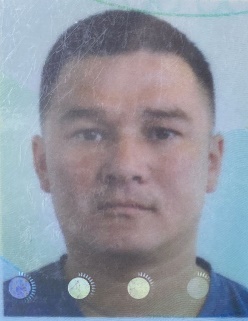 Лошак Александр Николаевич-тарих пәнінің мұғалімі, педагог-сарапшыБілімі Жоғары: Қостанай әлеуметтік-техникалық университеті. З. Алдамжар,Пед.еңбек өтілі: 15 жылСағаттық жүктеме: 11 сағатЖұмыс кестесі: кесте бойынша (толық емес жұмыс күні)Лошак Александр Николаевич-учитель истории, педагог-экспертОбразование высшее: Костанайский социально-технический университет им. З. Алдамжар, Пед.стаж: 15 летЧасовая нагрузка: 11 часовГрафик работы: по расписанию (совместитель)27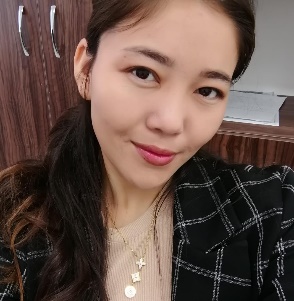 Сапарбай Ақмарал Әбікызы-аға тәлімгер, Қазақ тілі мен әдебиеті пәнінің мұғалімі, педагогБілімі жоғары: өңірлік әлеуметтік-инновациялық университет, 2020Пед.еңбек өтілі: 1 жыл 6 айСағаттық жүктеме: 12 сағатЖұмыс кестесі: толық жұмыс күніСапарбай Акмарал Абиқызы – старшая вожатая, учитель казахского языка и литературы, педагогОбразование высшее: Региональный социально-инновационный университет, 2020Пед.стаж: 1год 6 месяцевЧасовая нагрузка: 12 часовГрафик работы: полный рабочий день28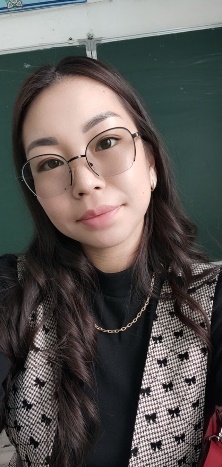 Кенжеғалиева Ақшархат Әділханқызы-санаты жоқ физика, жаратылыстану пәндерінің мұғаліміБілімі жоғары: Арқалық педагогикалық институты. И. Алтынсарин,2019Пед. Еңбек өтілі: 6 жылСағаттық жүктеме: 10 сағат.Жұмыс кестесі: кесте бойынша.Кенжегалиева Акшархат Адильхановна -учитель физики, естествознания, без категорииОбразование высшее: Аркалыкский педагогический институт им. И.Алтынсарина,2019Пед. Стаж: 6 летЧасовая нагрузка: 10 часов.График работы: по расписанию.29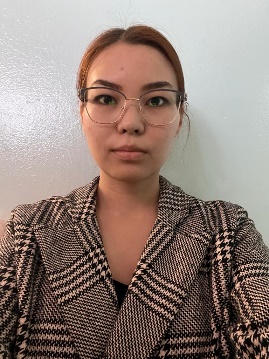 Қанатбек Айнамкөз-ағылшын тілі мұғалімі, педагогБілімі Жоғары: Шығыс Қазақстан университеті. С. Аманжолова, 2023Пед. Еңбек өтілі: бір жылға дейін.Сағаттық жүктеме: 24 сағатЖұмыс кестесі: толық жұмыс күні.Қанатбек Айнамкөз -учитель английского языка, педагогОбразование высшее: Восточно-Казахстанский университет им. С.Аманжолова, 2023Пед. Стаж: до года.Часовая нагрузка: 24 часаГрафик работы: полный рабочий ден.